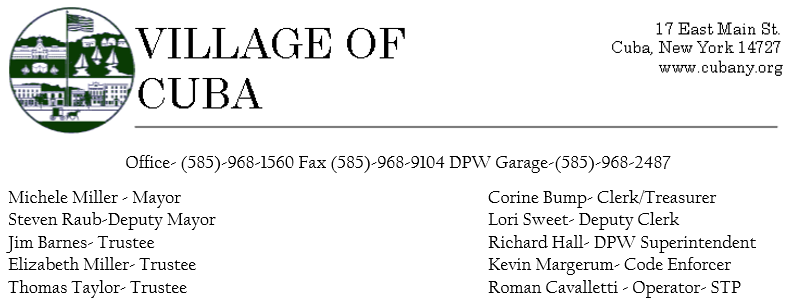 2/15/2022 Village of Cuba, NY Board Meeting-at 17 East Main St. Cuba, NY 14727 PUBLIC HEARING CABLE FRANCHISE AGREEMENTPRESENT: Mayor Michele Miller, Trustees Tom Taylor, Steve Raub, Jim BarnesALSO, PRESENT: Lori Sweet, Clerk/ Treasurer, DPW Superintendent Rick Hall, Roman Cavalletti (left 7:44pm)- Operator STP, Jason Morrison (resident), Dave Decker, Tina Dalton (Cuba Library Director), Faith Stewart (Cuba Library President of The Board of Trustees)VIA ZOOM: Liza Miller Trustee, Cindy Dutton (Cuba Patriot), Cindy Colley (resident)GUESTS:  TINA DALTON, FAITH STEWARTTina spoke first regarding the library’s annual report.  She said circulation was up nearly 13% at 12.9%.  They used the resources inside Cuba to reach a vast population with the challenges of the pandemic. Visits increased at 14% from 2020. (Full report on file at the Clerk Treasurer’s office.) Tina then spoke regarding the 2022 Budget Vote. The library is looking to remove the tax from the town and the Village and have it only as a proposition on the School Budget. Rushford is looking at the same Prop. The proposed increase for the libraries adds only $28.01 to the annual bill of a home assessed at $100,000. That’s an extra .53 cents a week or less than the cost of a cup of coffee!  The Cuba Library has not sought a tax increase since 2018. Much discussion followed both Tina and Faith’s addressing the Board of Trustees. In the event the Proposition gets voted down, the Village will still be asked to supply funding to the Library and Trustee Taylor suggested the Village still budget for this in some way. (Full report of understanding the 2022 vote on file at the Clerk’s Office.) MAYOR MILLER OPENED THE PUBLIC HEARING FOR THE CABLE FRANCHISE AGREEMENT.  The board discussed the proposed franchise agreement.  At this time is 3% of the gross revenue. A question came from Jason Morrison asking when Armstrong will be available to the customers inside the Village, and if signing the agreement would continue the monopoly excluding other vendors for internet purchases/ cable purchases. Cindy Dutton from the Cuba Patriot has a meeting with Armstrong to discuss the possibilities on 2/16/22. Cindy mentioned paying Spectrum $79.99 a month is absurd, and people needed to fill out the Broadband survey. Mayor Miller asked the board if they were ready to sign the agreement.  The other option will be to tax the property owners with a utility tax, through Spectrum’s monthly billing. Then Spectrum would reimburse the Village yearly with the tax and the revenue line of the Franchise Agreement would be removed from the annual budget. The Public Hearing will remain open through the meeting this evening. MINUTES:  THE MINUTES WERE CIRCULATED.  TRUSTEE RAUB MADE A MOTION TO APPROVE THE MINUTES AS SUBMITTED WITH TRUSTEE BARNES OFFERING A SECOND.  ALL IN FAVOR AND THE MINUTES WERE APPROVED. BILLS: The bills were reviewed by Mayor Miller, Trustee Raub, and Trustee Taylor prior to tonight’s meeting. TRUSTEE TAYLOR MADE A MOTION TO APPROVE THE BILLS WITH TRUSTEE RAUB OFFERING A SECOND.  ALL IN FAVOR AND THE MOTION CARRIED. APPROVAL OF CLAIMS AND BILL PAYMENT: Abstracts Voucher #’s 202200511-202200593General Fund- A-$58,326.99, F -$8,315.67 G- $9,588.97 Water Improvement Account $19,087.50 TOTAL- $95,319.13POLICE REPORT: Mayor Miller forwarded Chief Burch’s report to the Trustees with no questions from them.BUILDING INSP./CEO: Kevin Margerum did not submit a report.  He has been addressing ongoing issues with a property owner and tenants at a residence on Hardy St. WASTEWATER PLANT REPORT:The DMR was sent in for the month of December all was within limits.Roman contacted Ace Viking and they stated the motors will be here the second week of March and they are planning to come Friday to start installing some of the parts that they do have.Roman ordered and received a salamander heater that will run on both diesel and kerosene due to the extreme cold. He needs this to thaw the frozen sludge line and scum boxes.The trash pump needed a new carburetor, and it was installed last week and it is operational again.Roman continue’ s attending NYRW apprenticeship and should be complete within the next 2 months.The secondary pump station wet well level sensor went bad at 7 months old the company warranted this part and sent a new one at no cost.A chip in the post aeration RAFA unit needed to be upgraded on our cost it was done and installed by Oakley.Trustee Barnes asked the Board’s permission to attend a Laboratory class in Olean which will give 6 credits towards the renewal of his wastewater license on March 16th with the cost of $100. The class is not usually offered in this area. He will be late to the budget meeting but would still like to attend. TRUSTEE TAYLOR MADE A MOTION TO APPROVE TRUSTEE BARNES ATTENDING THE CLASS WITH TRUSTEE RAUB OFFERING A SECOND.  ALL IN FAVOR AND THE MOTION CARRIED. SUPERINTENDENT’S REPORT: Monthly Water Test Results for E. coli/Coliform – Both “Negative.”  Plowing/sanding as needed. Shoveling walks/bridges & treating.Hauling tons and tons of snow!!Keep adding cold patch to water leak hole on Genesee St.Clerk’s Office renovation.Put up vapor barrier, studs and insulation in shop.Cleaned snow off catch basins with rain forecasted. Handed out many “sidewalk notices” from complaints of walks not being shoveled.  After 24 hrs., ended up clearing 5 of those sidewalks and billing the homeowner per our code. Put boxes of Christmas decorations upstairs for Corine and Lori at the Clerk’s Office.Cleaned sewer main on Maple Street and lateral line at Story Block Grocery.Attended I&I  grant kickoff meeting at STP w/Matt ZarboWater issues: Replaced service line into Champlain Well House.  Service at 25 East Main was abandoned. (Junk saddle), 6” water main in front of the Verizon building on Genesee St. had a crack all the way around, 6” water main across from the Cuba Cheese Shoppe had a crack 90% around it, 8” water main on West Main St. was a previous repair that was made almost 29 years ago.  Bolts had rotted on the dresser coupling.  Fire hydrant at 11 Medbury Heights was blowing water out of the top of it and has been replaced.  Check valve in Champlain Well is leaking by and water from the system is going back down in the well when off.Equipment Repairs:  50 hr. service to mini excavator. (oil/fuel filters) Fixed taillight on van.  Repaired lights on international dump truck.  Rear tire repair on Truck #9. (Screw in tire)Rick stressed his thankfulness for the DPW crew for their continued hard work and dedication each and every day.  They have put in so much overtime between the snowfall work and water leaks and he is so appreciative of them all. CLERK/TREASURER REPORT: 2/15/2022 Clerk ReportThe NYS 1, and the Retirement report all have been accepted and paid. All yearend tax information was completed and mailed before the deadlines, all wage reporting was uploaded to Fed by 1/21/2022-to issue W’2s and 1099’s. Lori and Corine continue Covid-19 cleaning procedures and masks are once again required in the Clerk’s Office if a visitor is not fully vaccinated for Covid-19. (We often wear a face cover when waiting on customers/visitors.)Documentation continues to be requested by all Village employees for Covid-19 tracking and potential State reimbursement if instances occur. Corine, Lori, and Mayor Miller continue to work with Matt Zarbo for the Water Improvement project in addition to Fiscal Advisors.We still have not received a paid in full receipt for the payoff of the water tank.Spoke with Nicole from Freed Maxick at length to discuss the needs of the VOC currently and in the future with the loan/Grant for the Water Improvement Capital Project. We also set a deadline of March 31 to have Nicole begin reviewing the VOC Financial records through at least Dec. but hopefully through February. Worked with LOGICS to set FM/ Nicole up with Login/Password for ease of use and efficiency. An email came in late Thursday to close out the Main ST. grant, from Alma Brown. Michele and Corine to return the information to Alma by Friday 2/18/2022.Worked with Benefactor to ensure the Clerk’s Office is receiving invoices and all reports to comply with NYS OSC and Records Keeping.Lori and Corine worked with Mayor Miller for past due water and sewer customer notifications. Eleven invoices are coming in as paid as part of the LIHWAP program. Lori took over this task to allow Corine time to prepare for the abstract and the upcoming budget reports and Comp Audit. To date $10,019.29 has been repaid by the Program on behalf of 11 Utility Customers in the Village of Cuba. Corine has secured Election workers for the March Election. Continued working with Teamsters, Village Board members, and VOC staff for Health Insurance buyout information to ensure the proper buyout amount was presented based on proof provided of Single or Family plan coverage/ buyout. Lori and Corine have not received any septage invoices to send to  dumpers for the month of January. Sent health insurance deduction updates in all payroll checks requiring it. Received invoices from Rick and Roman for Monday board meeting.  Attended virtually several NYSOSC webinars and NYCOM Webinars.Worked with the LIHWAP Program again to assist with their ascertaining/confirming an account.Corine sent all required documents for the Comp Audit a week before the deadline. The Clerk’s Office Bathroom is almost completed and looks beautiful!  Thanks to all!Received a phone call from New York State Retirement system- The program will once again be transitioning. I asked for them to wait until late April as the next two months are packed full of deadlines that can’t be missed. Received a credit request from a property owner with 12,000 gallons not emptying into the sewer. Worked with Randy from 911 Dispatch to change the contact information on the Village’s Plan from 911 to the Non Emergency number 585-268-9600.While working with VOC Staff- and working on the FY 22.23 budget I determined a Comp Time tracker would prove useful for the CBA staff.  This will clearly define/track- acquired and used comp time.  After the Board Meeting. I will issue a memo to the members of the CBA to track any potential Compensatory time in lieu of Overtime Payment.  The Clerk’s Office appreciates the staff’s inquiry to ensure accuracy and efficiency. The water budget overtime line especially is close to the budget limit, which prompted the discussion. The memo will include a screenshot of the CBA Article 11 as a reminder to CBA staff. TRUSTEE RAUB MADE A MOTION TO APPROVE THE USE OF THE COMENSATORY TIME TRACKING SHEET FOR THE CBA STAFF WITH A SECOND OFFERED BY TRUSTEE BARNES.  ALL IN FAVOR AND THE MOTION CARRIED. Full report on File at the Village of Cuba, NY Clerk’s Office. COMMITTEE REPORT:REFUSE- Jim and Tom met with the TOF representatives, Carolyn and Lori.  There were two representatives from Casella Waste Management to discuss possibilities with that company. There will be another meeting March 10, 2022 with Kevin LaForge to brainstorm ideas with their company.  Jim stated a decision will need to be made by late summer or early fall whether a vehicle will be purchased or if the job will go out to bid. They have received several quotes for purchasing a new truck in addition to a quote for leasing. Casella sent a few copies of bid examples from the Town of Franklinville and Faulkner and they will reach out to see what their thoughts working with Casella are. Tom stated the VOC budget for 23.24 coincides with buying a new truck as the contract expires June 2023. Dave Decker stated the landfill area will be expanded in the coming year. PARKS- Discussion took place regarding upgrading the playground equipment in the village parks. A Village Board of Trustee Member is on a separate committee not related to the Village of Cuba working towards raising funds for the playground upgrades. Trustee Liza Miller stated the Facebook page will be revamped, and alternative areas for donations are being looked at. Mayor Miller stated that a letter writing campaign has begun by Lee James another committee member. Heidi Howe has been in charge of a meat stick fundraiser through the separate committee. Liza stated that Shannon Albert is writing for another grant opportunity. They had approximately 100 addresses the committee is writing to. The board discussed matching funds up to $50,000 in donations for playground equipment.TRUSTEE TAYLOR MADE A MOTION TO MATCH FUNDING UP TO $50,000 OF DONATIONS IN THE FISCAL YEAR 2023-2024 TOWARDS THE PLAYGROUND PROJECT WITH TRUSTEE RAUB OFFERING A SECOND. With their being no other Committee business- Mayor Miller asked that the finance committee be ready to move on the next steps for water and sewer rates for the March meeting. Trustee Barnes asked Mayor Miller if the authorized $50,000 can be placed into a reserve account and remove it from Fund Balance. TRUSTEE TAYLOR MADE A MOTION TO MOVE $50,000 OF FUND BALANCE FROM THE GENERAL FUND TO A RESERVE ACCOUNT FOR THE PURPOSE OF PLAYGROUND EQUIPMENT IMPROVEMENT AT CHAMBERLAIN PARK WITH TRUSTEE BARNES OFFERING A SECOND. ALL IN FAVOR AND THE MOTION CARRIED. MAYOR’S REPORT: Mayor Miller stated there hasn’t been any awards for the WIIA grant yet.  However, the Village of Cuba, Board of Trustees has been offered a loan for $7,159,000 from the USDA Rural Development spread over 39 years to replace many of the water lines in the village, and upgrade infrastructure throughout the village. If the Village of Cuba receives a WIIA grant the loan amount will go down.  If the board feels the project is too much, they can reduce the scope. Mayor Miller stated that the loan will require each home to have a pay utility bill that is between $500 and $600 a year by 2024. It has been advised to spread the increase over two years. Trustee Raub does not think the scope of the project can be reduced because the infrastructure is more than 0ne hundred years old- the repairs are vital and the quality of the repair/replacement is as well. If the WIIA grant comes through, the loan amount could be reduced by up to $3,000,000. Should a grant come through, the terms can be reduced. A commitment needs to happen by 2/16/2022. While this will not upgrade the entire system, it will replace all the meters for the utility system, a large quantity of valves, one and half miles of mains, an additional reservoir, back up generators for the well houses (there are none now). Dave Decker asked what happens to the rest of the infrastructure that will not be repaired and DPW Superintendent Hall stated that part of the future’s annual fiscal budget each year will include an upgrade street by street and continued grant funding application/resources will be pursued to upgrade the entire infrastructure. Dave also inquired about if any American Rescue Dollars can be used.  Mayor Miller stated this year’s round has already been designated to the Sewer Treatment plant upgrades and plans are in the works for the 2022 amount. Mayor Miller presented the following resolution for a vote- A RESOLUTION OF THE OF THE BOARD OF TRUSTEES OF THE VILLAGE OF CUBA, NYAUTHORIZING AND PROVIDING FOR THE INCURRENCE OF INDEBTEDNESS FOR THE PURPOSE OF PROVIDING A PORTION OF THE COST OF ACQUIRING, CONSTRUCTING, ENLARGING, IMPROVING, AND/OR EXTENDING ITS PUBLIC WATER SYSTEMFACILITY TO SERVE AN AREA LAWFULLY WITHIN ITS JURISDICTION TO SERVE. WHEREAS, it is necessary for the  Village of Cuba(herein after called Association) to raise a portion of the cost of such undertaking by issuance of its bonds in the principal amount of Seven Million One Hundred Fifty-Nine Thousand & 00/100pursuant to the provisions of; subject to NYS Local Finance and WHEREAS, the Association intends to obtain assistance from the United States Department of Agriculture, (herein called the Government) acting under the provisions of the Consolidated Farm and Rural Development Act (7 U.S.C. 1921 et seq.) in the planning. financing, and supervision of such undertaking and the purchasing of bonds lawfully issued, in the event that no other acceptable purchaser for such bonds is found by the Association: NOW THEREFORE, in consideration of the premises the Association hereby resolves: 1. To have prepared on its behalf and to adopt an ordinance or resolution for the issuance of its bonds containing such items and in such forms as are required by State statutes and as are agreeable and acceptable to the Government. 2. To refinance the unpaid balance, in whole or in part, of its bonds upon the request of the Government if at any time it shall appear to the Government that the Association is able to refinance its bonds by obtaining a loan for such purposes from responsible cooperative or private sources at reasonable rates and terms for loans for similar purposes and periods of time as required by section 333(c) of said Consolidated Farm and Rural Development Act (7 U.S.C. 1983(c)). 3. To provide for, execute, and comply with Form RD 400-4, "Assurance Agreement," and Form RD 400-1, "Equal Opportunity Agreement," including an "Equal Opportunity Clause," which clause is to be incorporated in, or attached as a rider to, each construction contract and subcontract involving in excess of $10,000. 4. To indemnify the Government for any payments made or losses suffered by the Government on behalf of the Association. Such indemnification shall be payable from the same source of funds pledged to pay the bonds or any other legally per-missible source. 5. That upon default in the payments of any principal and accrued interest on the bonds or in the performance of any covenant or agreement contained herein or in the instruments incident to making or insuring the loan, the Government at its option may (a) declare the entire principal amount then outstanding and accrued interest immediately due and payable, (b) for the account of the Association (payable from the source of funds pledged to pay the bonds or any other legally permissible source), incur and pay reasonable expenses for repair, maintenance, and operation of the facility and such other reasonable expenses as may be necessary to cure the cause of default, and/or (c) take possession of the facility, repair, maintain, and operate or rent it. Default under the provisions of this resolution or any instrument incident to the making or insuring of the loan may be construed by the Government to constitute default under any other instrument held by the Government and executed or assumed by the Association, and default under any such instrument may be construed by the Government to constitute default hereunder. 6. Not to sell, transfer, lease, or otherwise encumber the facility or any portion thereof, or interest therein, or permit others to do so, without the prior written consent of the Government. 7. Not to defease the bonds, or to borrow money, enter into any contractor agreement, or otherwise incur any liabilities for any purpose in connection with the facility (exclusive of normal maintenance) without the prior written consent of the Government if such undertaking would involve the source of funds pledged to pay the bonds. 8. To place the proceeds of the bonds on deposit in an account and in a manner approved by the Government. Funds may be deposited in institutions insured by the State or Federal Government or invested in readily marketable securities backed by the full faith and credit of the United States. Any income from these accounts will be considered as revenues of the system. 9. To comply with all applicable State and Federal laws and regulations and to continually operate and maintain the facility in good condition. 10. To provide for the receipt of adequate revenues to meet the requirements of debt service, operation and maintenance, and the establishment of adequate reserves. Revenue accumulated over and above that needed to pay operating and maintenance, debt service and reserves may only be retained or used to make prepayments on the loan. Revenue cannot be used to pay any expenses which are not directly incurred for the facility financed by USDA. No free service or use of the facility will be permitted. According to the Paperwork Reduction Act of 1995, an agency may not conduct or sponsor, and a person is not required to respond to, a collection of information unless it displays a valid OMB control number. The valid OMB control number for this information collection is 0572-0121. The time required to complete this information collection is estimated to average 1 hour per response, including the time for reviewing instructions, searching existing data sources, gathering and maintaining the data needed, and completing and reviewing the collection of information. 11. To acquire and maintain such insurance and fidelity bond coverage as may be required by the Government. 12. To establish and maintain such books and records relating to the operation of the facility and its financial affairs and to provide for required audit thereof as required by the Government, to provide the Government a copy of each such audit without its request, and to forward to the Government such additional information and reports as it may from time to time require. 13. To provide the Government at all reasonable times access to all books and records relating to the facility and access to the property of the system so that the Government may ascertain that the Association is complying with the provisions hereof and of the instruments incident to the making or insuring of the loan. 14. That if the Government requires that a reserve account be established, disbursements from that account(s) may be used when necessary for payments due on the bond if sufficient funds are not otherwise available and prior approval of the Government is obtained. Also, with the prior written approval of the Government, funds may be withdrawn and used for such things as emergency maintenance, extensions to facilities and replacement of short lived assets. 15. To provide adequate service to all persons within the service area who can feasibly and legally be served and to obtain USDA’s concurrence prior to refusing new or adequate services to such persons. Upon failure to provide services which are feasible and legal, such person shall have a direct right of action against the Association or public body. 16. To comply with the measures identified in the Government's environmental impact analysis for this facility for the pur-pose of avoiding or reducing the adverse environmental impacts of the facility's construction or operation. 17. To accept a grant in an amount not to exceed $ under the terms offered by the Government; that the Mayor and of the Association are hereby authorized and empowered to take all action necessary or appropriate in the execution of all written instruments as may be required in regard to or as evidence of such grant; and to operate the facility under the terms offered in said grant agreement(s). The provisions hereof and the provisions of all instruments incident to the making or the insuring of the loan, unless otherwise specifically provided by the terms of such instrument, shall be binding upon the Association as long as the bonds are held or insured by the Government or assignee. The provisions of sections 6 through 17 hereof may be provided for in more specific detail in the bond resolution or ordinance; to the extent that the provisions contained in such bond resolution or ordinance should be found to be inconsistent with the provisions hereof, these provisions shall be construed as controlling between the Association and the Government or assignee. The vote was: FIVE (5)-Yeas Zero (0) Nays Absent n/aTRUSTEE BARNES MADE A MOTION TO ADOPT A RESOLUTION TO ACCEPT THE LOAN FROM USDA RURAL DEVELOPMENT WITH A SECOND OFFERED BY TRUSTEE RAUB.ROLL CALL VOTE- TRUSTEE STEVE RAUB- YEA, TRUSTEE JIM BARNES- YEA, TRUSTEE TOM TAYLOR YEA, TRUSTEE ELIZABETH MILLER- YEA, MAYOR MICHELE MILLER- YEAMayor Miller will send the required documents to USDA tomorrow 2/16/2022.Mayor Miller discussed the offer for funding presented by USDA to purchase a new street sweeper. The VOC funding package was $275,000- there is a loan for 15 years at 2.125% for $200,000 with a grant of $45,000 and a VOC contribution of $28,589 for a total project cost of 273,589.  Mayor Miller stated this could be paid off early using fund balance, but if the amount is not borrowed in whole, the grant of $45,000 will no longer be available.  The street sweeper will be available for purchase in  September 2023.  If the offer is accepted, it can be paid off early. TRUSTEE RAUB MADE A MOTION TO ACCEPT THE FUNDING PACKAGE PROPOSAL FROM USDA RURAL DEVELOPMENT FOR THE PURCHASE OF 2024 MV 607 STREET SWEEPER WITH EQUIPMENT AT A TOTAL COST OF $273, 589.00 WITH TRUSTEE TAYLOR OFFERING A SECOND.  ALL IN FAVOR AND THE MOTION CARRIED. Mayor Miller will contact rural Development and send the letter of acceptance on 2/16/2022.Mayor Miller mentioned the possibility of changing software for utilities and financials and payroll.  Corine has requested quotes, and has not received any at this time, and the issue was tabled for now. She also told the board the PILOT agreement payment was deposited in the bank account.Mayor Miller asked if there were any other comments about the franchise.  Tom Taylor stated he would like a little more information as the agreement requires a 15 year contract.  Corine will reach out to Mark Meyerhoffer for clarification. TRUSTEE RAUB MADE A MOTION TO CLOSE THE PUBLIC HEARING WITH TRUSTEE MILLER OFFERNG A SECOND.  ALL IN FAVOR AND THE PUBLIC HEARING CLOSED. Discussion was tabled until the March meeting.MAYOR MILLER REQUESTED AN EXECUTIVE SESSION IN MATTERS LEADING TO THE MEDICAL, FINANCIAL, CREDIT OR EMPLOYMENT HISTORY OF A PARTICULAR PERSON OR CORPORATION, OR MATTERS LEADING TO THE APPOINTMENT, EMPLOYMENT, PROMOTION, DEMOTION, DISCIPLINE, SUSPENSION, DISMISSAL OR REMOVAL OF A PARTICULAR PERSON OR CORPORATION WITHIN THE VILLAGE OF CUBA, NY.TRUSTEE TAYLOR MADE A MOTION TO MOVE INTO EXECUTIVE SESSION WITH TRUSTEE RAUB OFFERING A SECOND AT 8:30 P.M.TRUSTEE RAUB MADE A MOTION TO MOVE OUT OF EXECUTIVE SESSION WITH TRUSTEE RAUB OFFERING A SECOND AT 8:45 P.M.TRUSTEE RAUB MADE A MOTION TO RE-OPEN THE REGULAR MONTHLY BOARD MEETING AT 8:45 PM WITH TRUSTEE BARNES OFFERING A SECOND. ALL IN FAVOR AND THE BOARD MOVED BACK INTO REGULAR SESSION.TRUSTEE TAYLOR MADE A MOTION TO ADJOURN THE REGULAR MONTHLY BOARD MEETING AT 8:45 PM WITH TRUSTEE RAUB OFFERING A SECOND. ALL IN FAVOR AND THE BOARD MOVED BACK INTO REGULAR SESSION.Respectfully Submitted, Corine Bump-Clerk/ Treasurer